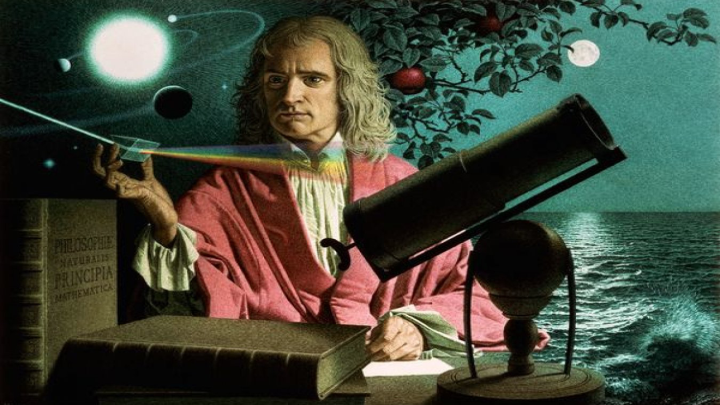 Answer the question or define the term for each:New Directions in Thought and Culture in the Sixteenth and Seventeenth CenturiesWhat two factors simultaneously challenged European thought and culture in the 16th and 17th centuries?The Scientific RevolutionWhy might the term “revolution” be inaccurate in describing the Scientific Revolution?Nicolaus Copernicus Rejects an Earth-Centered UniverseHow was Nicolaus Copernicus’s work “revolution-making”?Describe the Ptolemaic system as enhanced by Aristotle.How impactful was Copernicus’s work soon after it was published?Tycho Brahe and Johannes Kepler Make New Scientific ObservationsHow did Johannes Kepler impact the study of astrology and how did Tycho Brahe help to contribute to that impact?Galileo Galilei Argues for a Universe of Mathematical LawsHow did Galileo change how we view the universe?Isaac Newton Discovers the Laws of GravitationWhat final piece of information did Isaac Newton contribute to the problem of explaining planetary motion?Philosophy Responds to Changing ScienceNature as MechanismDescribe the idea of mechanism and how it impacted European thought.Francis Bacon: The Empirical MethodDescribe Bacon’s impact on European thought.René Descartes: The Method of Rational DeductionHow is Descartes’s method of reasoning different from Bacon’s?  What is the difference between induction and deduction?Thomas Hobbes: Apologist for Absolute GovernmentDescribe the idea behind Hobbes’s “social contract”.Under Hobbes’s ideas, what role does the ruler have under the “social contract?”John Locke: Defender of Moderate Liberty and TolerationHow did John Locke view human beings?What are rules/laws that govern Locke’s beliefs about government?          Trust –           Toleration –         Blank Canvas Mind – The New Institutions of Expanding Natural KnowledgeHow are late Middle Age and Reformation views on knowledge different from those that came after during the “scientific revolution”?How might the “institutions of sharing” of the 17th century be compared to TED Talks/Ed of the 20th/21st centuries?Please read the “IN PERSPECTIVE” section for an overview of the chapter on page 234.Unit IV – A Question of Sovereignty(4-3) Scientific Revolution – pg. 203 – 218Guided Reading Questions